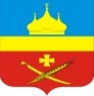 РоссияРостовская область Егорлыкский районАдминистрация Егорлыкского сельского поселенияПОСТАНОВЛЕНИЕ«  » декабря 2021 года	                    №		              ст. ЕгорлыкскаяОб утверждении порядка выявления, перемещения, хранения брошенных, разукомплектованных, транспортных средств на территории муниципального образования «Егорлыкское сельское поселение»В соответствии с Федеральным законом от 06.10.2003 № 131-ФЗ 
«Об общих принципах организации местного самоуправления в Российской Федерации», Федеральным законом от 10.12.1995  № 196-ФЗ «О безопасности дорожного движения»,     Федеральным законом от 23.06.2016 № 182-ФЗ «Об основах системы профилактики правонарушений в Российской Федерации», Федеральным законом от 06.03.2006 № 35-ФЗ «О противодействии терроризму»,  Федеральным законом от 21.12.1994 № 68-ФЗ «О защите населения и территорий от чрезвычайных ситуаций природного  и техногенного характера», в целях благоустройства территории муниципального образования «Егорлыкское сельское поселение», освобождения от брошенного, разукомплектованного автотранспорта, устранения помех движению транспорта и пешеходов, увеличения пропускной способности дорожной сети, облегчения уборки улиц и дворовых территорий  п о с т а н о в л я е т:  1.  Утвердить порядок выявления, перемещения, хранения брошенных, разукомплектованных транспортных средств на территории муниципального образования «Егорлыкское сельское поселение» (далее – Порядок) согласно приложению  к настоящему постановлению.	2. Опубликовать настоящее постановление  на информационных стендах в здании Администрации Егорлыкского сельского поселения и разместить  на официальном сайте Администрации Егорлыкского поселения в информационно-телекоммуникационной сети «Интернет».3. Постановление вступает в силу с момента его официального обнародования.4. Контроль исполнения  настоящего постановления оставляю за собой.Глава АдминистрацииЕгорлыкского  сельского поселения                                          И.И. ГулайПостановление вносит:сектор муниципальногохозяйстваПриложение к постановлению Администрации Егорлыкского  сельского поселения от   .12.2021  №          Порядок 
выявления, перемещения, хранения, утилизации брошенных, разукомплектованных, бесхозяйных транспортных средств на территории Егорлыкского сельского поселения Егорлыкского района Ростовской областиРаздел 1. Общие положения1.1. Порядок выявления, перемещения, хранения, утилизации брошенных, разукомплектованных, бесхозяйных транспортных средств на территории ……… сельского поселения Егорлыкского района Ростовской области (далее – Порядок) определяет процедуру выявления, перемещения, хранения, утилизации брошенных, разукомплектованных, бесхозяйных транспортных средств, которые представляют угрозу безопасности жизнедеятельности граждан, создают помехи дорожному движению, движению специального и иного транспорта, затрудняют уборку территории, дорожной сети и дворовых территорий Егорлыкского сельского поселения, нарушают их архитектурный облик и препятствуют благоустройству и озеленению. 1.2. Целью Порядка служит обеспечение безопасности дорожного движения, устранение помех движения транспорта и пешеходов, увеличение пропускной способности муниципальной дорожной сети, облегчение уборки улиц и дворовых территорий, защита имущественных и неимущественных прав граждан, надлежащее благоустройство территории и стабилизация антитеррористической и экологической ситуации на территории Мечетинского сельского поселения.1.3. Для целей настоящего Порядка используются следующие понятия: Брошенное транспортное средство - транспортное средство, в том числе разукомплектованное, оставленное собственником с целью отказа от права собственности на него, в том числе имеющее видимые признаки неиспользуемого (спущенные шины, выбитые стекла, открытые двери и иным образом разукомплектованное), а также брошенные высвободившиеся номерные агрегаты транспортного средства. Дополнительными признаками такого транспортного средства являются: наличие видимых неисправностей, при которых эксплуатация транспортного средства запрещается в соответствии с законодательством Российской Федерации, а также сгоревшие транспортные средства и транспортные средства, которые находятся вне предназначенных для этого местах и с нарушением Правил благоустройства территории Егорлыкского сельского поселения. Бесхозяйное транспортное средство (бесхозяйный высвободившийся номерной агрегат транспортного средства) - транспортное средство, которое не имеет владельца или владелец которого неизвестен и которое признано бесхозяйным в установленном законом порядке. Основными признаками такого транспортного средства являются: отсутствие его на специализированном учете в органах ГИБДД ОМВД России, наличие видимых неисправностей, при которых эксплуатация транспортного средства запрещается. 1.5. Организацию работ по выявлению брошенных и бесхозяйных транспортных средств на территории Егорлыкского сельского поселения осуществляет Администрация Егорлыкского сельского поселения. 1.6. Расходы по выявлению, перемещению, хранению и утилизации бесхозяйных транспортных средств осуществляются за счет средств местного бюджета Егорлыкского сельского поселения.1.7. Расходы по выявлению, перемещению, хранению и утилизации брошенных транспортных средств осуществляются за счет средств собственника транспортного средства. 1.6. Перемещение брошенных или бесхозяйных транспортных средств на специально отведенную территорию для временного хранения, их хранение, выдачу и утилизацию осуществляет специализированная организация. Выбор специализированной организации осуществляется Администрацией Егорлыкского сельского поселения в соответствии с действующим законодательством. 
Раздел 2. Организация работы по выявлению брошенного транспортного средства2.1. Администрация Егорлыкского сельского поселения на основании сообщений от ОМВД России по Егорлыкскому району Ростовской области, организаций и граждан осуществляет сбор информации о наличии брошенных и разукомплектованных транспортных средств на территории Егорлыкского сельского поселения. 2.2. При выявлении брошенного транспортного средства должностным лицом Администрации Егорлыкского сельского поселения производится его осмотр, фотографирование, составляется акт осмотра по форме согласно приложению № 1 к настоящему Порядку. 2.3. На лобовое стекло, а при отсутствии такового на иное видное место брошенного транспортного средства, прикрепляется извещение в соответствии с приложением № 2 к настоящему Порядку, с указанием того, что владелец транспортного средства обязан в течение трех календарных дней произвести его перемещение в места, предназначенные для ремонта, хранения или стоянки транспортных средств,2.4. Одновременно, с целью получения информации о собственнике брошенного транспортного средства, Администрацией Егорлыкского сельского поселения направляется соответствующий запрос в ОМВД России по Егорлыкскому району Ростовской области. 2.5. В случае если в органах ОМВД России по Егорлыкскому району Ростовской области отсутствует информация о собственнике транспортного средства, его перемещение производится в порядке, предусмотренном разделом 3 настоящего Порядка. 2.6. Если ОМВД России по Егорлыкскому району Ростовской области предоставлена информация о собственнике транспортного средства, Администрация Егорлыкского  сельского поселения направляет по последнему известному адресу места жительства собственника брошенного транспортного средства заказным письмом с уведомлением о вручении извещение по форме в соответствии с приложением № 2 к настоящему Порядку о необходимости в течение трех календарных дней с даты получения извещения произвести транспортировку (перемещение) транспортного средства в места, предназначенные для ремонта, хранения или стоянки транспортных средств. В случае если собственник брошенного транспортного средства, несмотря на принятие к нему указанных мер, не переместил его в места, предназначенные для ремонта, хранения или стоянки транспортных средств в течение трех календарных дней с даты получения заказным письмом уведомления о необходимости переместить транспортное средство, Администрация Егорлыкского сельского поселения принимает решение в форме распоряжения о перемещении брошенного транспортного средства на территорию для временного хранения транспортных средств. О принятом решении о перемещении брошенного транспортного средства на территорию для временного хранения транспортных средств собственник транспортного средства уведомляется Администрацией Егорлыкского сельского поселения заказным письмом. Раздел 3. Организация работы по выявлению и перемещению 
бесхозяйного транспортного средства	3.1. В случае если в ОМВД России по Егорлыкскому району Ростовской области отсутствует информация о собственнике транспортного средства, уполномоченными лицами Администрации Егорлыкского сельского поселения производится его осмотр, фотографирование, составляется акт осмотра по форме согласно приложению № 1 к настоящему Порядку. 3.2. На лобовое стекло, а при отсутствии такового на иное видное место бесхозяйного транспортного средства, прикрепляется извещение в соответствии с приложением № 2 к настоящему Порядку, с указанием того, что владелец транспортного средства обязан в течение трех календарных дней произвести его транспортировку в места, предназначенные для ремонта, хранения или стоянки транспортных средств. 3.3. В случае если владелец бесхозяйного транспортного средства не был выявлен, несмотря на принятие указанных мер, не переместил транспортное средство в места, предназначенные для ремонта, хранения или стоянки транспортных средств, Администрация Егорлыкского сельского поселения принимает решение в форме распоряжения о перемещении бесхозяйного транспортного средства на территорию для временного хранения транспортных средств. Раздел 4. Порядок перемещения бесхозяйных и брошенных транспортных средств	4.1. При принятии Администрацией Егорлыкского сельского поселения решения о перемещении бесхозяйного или брошенного транспортного средства на территорию для временного хранения транспортных средств о дате и времени перемещения извещается участковый уполномоченный полиции ОМВД России по Егорлыкскому  району Ростовской области (далее – сотрудник полиции) и специализированная организация, осуществляющая деятельность по эвакуации транспортных средств. 4.2. В назначенные дату и время в присутствии уполномоченного лица Администрации Егорлыкского сельского поселения, сотрудника полициии специализированной организации производится повторный осмотр брошенного (бесхозяйного) транспортного средства, составляется акт осмотра брошенного или бесхозяйного транспортного средства форме согласно приложению № 3 к настоящему Порядку, который подписывается присутствующими, проводится фотосъемка. После подписания акта осмотра брошенного или бесхозяйного транспортного средства оно передается на ответственное хранение специализированной организации на основании акта приема-передачи, составленного по форме в соответствии с приложением № 4 к настоящему Порядку. Акт приема-передачи брошенного или бесхозяйного транспортного средства подписывается уполномоченным должностным лицом Администрации Егорлыкского сельского поселения в качестве передающей стороны и ответственным лицом специализированной организации в качестве принимающей стороны. 4.4. Администрация Егорлыкского сельского поселения обязана вести учет транспортных средств в журнале учета эвакуированных транспортных средств (далее - журнал). В журнал заносятся сведения о переданном на ответственное хранение транспортном средстве с указанием даты принятия на хранение, основанием приема на хранение, дата и номер акта. 4.5. После перемещения транспортного средства на территорию для временного хранения транспортных средств независимым оценщиком производится оценка стоимости транспортного средства в соответствии с Федеральным законом от 29.07.1998 № 135-ФЗ "Об оценочной деятельности в Российской Федерации"  (далее – Федеральный закон от 29.07.1998 № 135-ФЗ). Независимым оценщиком определяется рыночная стоимость транспортного средства с учетом его технического состояния, комплектности. 4.6. Заказчиком работ по оценке бесхозяйных транспортных средств, в том числе брошенных и разукомплектованных, находящихся на территории Мечетинского сельского поселения, а также транспортных средств, перемещенных на место для временного хранения транспортных средств, является Администрация Егорлыкского сельского поселения.4.7. Бесхозяйные транспортные средства, в том числе брошенные и разукомплектованные, находящиеся на территории Егорлыкского  сельского поселения, рыночная стоимость которых определена независимым оценщиком в соответствии с Федеральным законом от 29.07.1998 № 135-ФЗ ниже суммы, соответствующей пятикратному минимальному размеру оплаты труда, обращаются в собственность Егорлыкского сельского поселения в порядке, установленном ст.226 Гражданского кодекса Российской Федерации, путем издания соответствующего постановления Администрации Егорлыкского сельского поселения. Прочие брошенные транспортные средства поступают в собственность Егорлыкского сельского поселения на основании решения суда о признании транспортных средств бесхозяйными. 4.8. По истечении месяца со дня помещения транспортного средства на территорию для временного хранения транспортных средств Администрация Егорлыкского сельского поселения обращается в суд с заявлением о признании такого транспортного средства бесхозяйным и признании права муниципальной собственности на него. После вступления в силу решения суда о признании транспортного средства бесхозяйным указанное транспортное средство включается в установленном порядке в состав казны Егорлыкского сельского поселения. 4.9. Со дня вступления в силу решения суда о признании транспортного средства бесхозяйным и признании права собственности на него за Егорлыкским сельским поселением Администрацией Егорлыкского сельского поселения в зависимости от технического состояния транспортного средства принимается решение о дальнейшем использовании транспортного средства, либо его реализации или утилизации.4.10. В случае, если после перемещения брошенного транспортного средства на территорию для временного хранения транспортных средств какое-либо лицо заявит претензии на данное транспортное средство, транспортное средство может быть выдано лицу специализированной организацией с территории временного хранения транспортных средств при наличии письменного разрешения Администрации Егорлыкского сельского поселения на выдачу транспортного средства. В случае обращения лица с претензией на транспортное средство должностное лицо специализированной организации обязано направить данного гражданина в Администрацию Мечетинского сельского поселения. 4.12. Разрешение на выдачу транспортного средства выдается Администрацией Егорлыкского сельского поселения на основании: - подтверждения данным лицом законности своего требования (предъявлены документы на транспортное средство или иной документ, подтверждающий право обратившегося лица владеть, пользоваться или распоряжаться транспортным средством); - оплаты специализированной организации издержек по перемещению и хранению транспортного средства по ценам (тарифам) в соответствии с условиями заключенного Администрацией Егорлыкского сельского поселения со специализированной организацией договора.4.13. О выдаче транспортного средства делается запись в журнале с указанием даты времени выдачи транспортного средства, лица, получившего его, с указанием документов, удостоверяющих личность и право его владения транспортным средством, наличия претензий по сохранности. Вывоз транспортного средства с территории временного хранения транспортных средств осуществляется силами и средствами собственника транспортного средства. При наличии в действиях такого гражданина признаков состава административного правонарушения на него составляется протокол об административном правонарушении. 4.14. В случае отказа собственника от возмещения расходов, связанных с перемещением и хранением транспортного средства, понесенные расходы взыскиваются в судебном порядке. 
Раздел 5. Утилизация бесхозяйных, в том числе брошенных, транспортных средств5.1. Транспортное средство, признанное в установленном законодательством Российской Федерации порядке бесхозяйным и в отношении которого администрацией сельского поселения принято решение об утилизации, в месячный срок подлежит вывозу для утилизации. 5.2. Утилизация бесхозяйных, в том числе брошенных, транспортных средств осуществляется специализированной организацией на основании договора об оказании услуг по утилизации. Заказчиком по договору оказания услуг по утилизации брошенных и бесхозяйных транспортных средств на территории Егорлыкского сельского поселения является Администрация Егорлыкского сельского поселения. Приложение № 1 
к Порядку выявления, перемещения, хранения, утилизации брошенных, разукомплектованных, бесхозяйных транспортных средствна территорииЕгорлыкского сельского поселенияЕгорлыкского  района Ростовской областиАКТ № 1 
ОСМОТРА БРОШЕННОГО (РАЗУКОМПЛЕКТОВАННОГО, БЕСХОЗЯЙНОГО) АВТОТРАНСПОРТНОГО СРЕДСТВА 
"______" ____________ 200_ г. "______" часов "______" минут 
_____________________________________________ 
(место составления) 	Уполномоченный представитель Администрации Егорлыкского сельского поселения в лице________________________________      должность, фамилия, имя, отчество представителясоставил настоящий акт о том, что в соответствии с Порядком выявления, перемещения, хранения, утилизации брошенных, разукомплектованных, бесхозяйных транспортных средств на территории Егорлыкского сельского поселения, утвержденным постановлением Администрации Егорлыкского сельского поселения от «___»___________2021 №_______, проведен осмотр транспортного средства, находящегося 
______________________________________________________________(указывается место обнаружения брошенного и разукомплектованного автотранспортного средства)  
Сведения о транспортном средстве: марка _________________________________________________________ 
государственный регистрационный знак _______________________ 
VIN __________________________________________________________ 
Цвет __________________________________________________________ 
№ кузова ______________________________________________________ 
№ двигателя___________________________________________________ 
На момент осмотра транспортное средство имело механические повреждения: 
______________________________________________________________ 
Осмотром установлено наличие/отсутствие: колеса ________________________________________________________ 
багажник _____________________________________________________ 
внешние зеркала _______________________________________________ 
колпаки колес _________________________________________________ 
доп. фары _____________________________________________________ 
внешние антенны ______________________________________________ 
радиоаппаратура _______________________________________________ 
форкоп _______________________________________________________ 
пробка бензобака ______________________________________________ 

щетки стеклоочистителя _________________________________________  В салоне находится: _____________________________________________(отметки производятся в случае наличия возможности осмотреть салон)В салоне просматривается________________________________________(отметки производятся в случае отсутствия возможности осмотреть салон)
В багажнике находится ___________________________________________(отметки производятся в случае наличия возможности осмотреть багажник)Дополнительные сведения: ____________________________________ 
2. Собственник (владелец) ___________________________________________ (указываются сведения о собственнике (владельце) в случае, если собственник (владелец) установлен) Заключение: 
__________________________________________________________________ 

__________________________ _____________ ___________________ 
          (должность)                                                (роспись)                        (Ф.И.О.) Приложение № 2 
к Порядку выявления, перемещения, хранения, утилизации брошенных, разукомплектованных, бесхозяйных транспортных средствна территорииЕгорлыкского  сельского поселенияЕгорлыкского  района Ростовской областиВладельцу (представителю владельца) ____________________________________
(Ф.И.О. полностью, если известны) 
____________________________________ 
транспортного средства марки____________________________________ 
государственный регистрационный номер__________________________ 
проживающему по адресу:_______________________________________ 
указывается полный адрес, если известен ИЗВЕЩЕНИЕ 
                                                		 "_____" ____________ 20__ г. 	Ввиду того, что принадлежащее Вам транспортное средство обнаружено с признаками брошенного, представляет угрозу безопасности жизнедеятельности граждан, создает помехи дорожному движению, движению специального и иного транспорта, затрудняет уборку территории, дорожной сети и дворовых территорий, а также нарушает архитектурный облик и препятствует благоустройству и озеленению, в соответствии с Порядком выявления, перемещения, хранения, утилизации брошенных, разукомплектованных, бесхозяйных транспортных средств на территории Егорлыкского сельского поселения, утвержденным постановлением Администрации Егорлыкского сельского поселения от «___»___________2021 №______, предупреждаю Вас о необходимости произвести в течение трех календарных дней с момента получения настоящего извещения перемещение Вашего транспортного средства в места, предназначенные для ремонта, хранения или стоянки транспортных средств, либо за свой счет эвакуировать/утилизировать транспортное средство в случае прекращения его эксплуатации. В случае невыполнения данного требования к Вам могут быть применены меры административного воздействия, а транспортное средство будет помещено в принудительном порядке в место для временного хранения по адресу: _________________________________________________________ 
с последующим возмещением с Вас расходов по эвакуации и хранению транспортного средства. 
Телефон для справок ___________________________________________ 

___________________ _________________ __________________________ 
            (должность)                            (подпись)                                     (Ф.И.О.)  Приложение № 3 
к Порядку выявления, перемещения, хранения, утилизации брошенных, разукомплектованных, бесхозяйных транспортных средствна территорииЕгорлыкского сельского поселенияЗерноградского  района Ростовской областиАКТ № 2 
ПОВТОРНОГО ОСМОТРА БРОШЕННОГО (РАЗУКОМПЛЕКТОВАННОГО, БЕСХОЗЯЙНОГО) АВТОТРАНСПОРТНОГО СРЕДСТВА                "___" ________ 200_ г. "______" часов "_____" минут_____________________________________________(место составления)Уполномоченный представитель Администрации Егорлыкского сельского поселения в лице _______________________________________________(должность, фамилия, имя, отчество представителя)
сотрудник полиции ОМВД России Егорлыкского  района Ростовской области в лице __________________________________________________________(должность, фамилия, имя, отчество сотрудника)представитель специализированной организации в лице ________________________________________________________________________________(должность, фамилия, имя, отчество представителя)составили настоящий акт о том, что в соответствии с Порядком выявления, перемещения, хранения, утилизации брошенных, разукомплектованных, бесхозяйных транспортных средств на территории Егорлыкского сельского поселения, утвержденным постановлением Администрации Егорлыкского сельского поселения от «___»___________2021 №______, проведен осмотр транспортного средства, находящегося ______________________________(указывается место обнаружения брошенного и разукомплектованного автотранспортного средства)  
Сведения о транспортном средстве: марка _________________________________________________________ 
государственный регистрационный знак ___________________________ 
VIN __________________________________________________________ 
Цвет __________________________________________________________ 
№ кузова ______________________________________________________ 
№ двигателя___________________________________________________ 
На момент осмотра транспортное средство имело механические повреждения: 
______________________________________________________________ 
Осмотром установлено наличие/отсутствие:колеса ________________________________________________________ 
багажник _____________________________________________________ 
внешние зеркала _______________________________________________ 
колпаки колес _________________________________________________ 
доп. фары _____________________________________________________ 
внешние антенны ______________________________________________ 
радиоаппаратура _______________________________________________ 
форкоп _______________________________________________________ 
пробка бензобака ______________________________________________ 
щетки стеклоочистителя _________________________________________ 
В салоне находится: ________________________________________________________________________________________________(отметки производятся в случае наличия возможности осмотреть салон)В салоне просматривается ________________________________________(отметки производятся в случае отсутствия возможности осмотреть салон)В багажнике находится ___________________________________________(отметки производятся в случае наличия возможности осмотреть багажник)
Дополнительные сведения: ____________________________________ 
2. Собственник (владелец) __________________________________________________________________(указываются сведения о собственнике (владельце) в случае, если собственник (владелец) установлен)3. Основание принятия транспортного средства на учет в качестве бесхозяйного, брошенного __________________________________________________________________ 

4. После осмотра транспортное средство опечатано __________________________________________________________________   (указывается каким образом опечатано после осмотра) 
в связи с тем, что__________________________________________________________________ 
(признаки отнесения имущества к бесхозяйному, брошенному) 5. Сведения о проверке на угон и принадлежность ______________________ 

6. Осмотр произведен с участием (в отсутствии) собственника (владельца) транспортного средства _____________________________________________                                  (нужное подчеркнуть) Подписи: __________________________________________________________________, (должность, подпись, Ф.И.О. представителя Администрации Егорлыкского  сельского поселения)
__________________________________________________________________ 
(должность, подпись, Ф.И.О. сотрудника полиции ОМВД России по Егорлыкскому району)

__________________________________________________________________(должность, подпись, Ф.И.О. представителя специализированной организации) 

Акт вручен собственнику (владельцу) транспортного средства______________________________________________________________ 

«____»_______________ 20__г.  ______________________________ 
Подпись о вручении
Собственник (владелец) от вручения акта отказался _____________________________________________ 
(подпись секретаря комиссии) 

Акт направлен заказным письмом собственнику (владельцу) __________________________________________________________________ 
Указывается дата отправки, № квитанции (заполняется представителем Администрации) 
Иные сведения __________________________________________________________________ 

Приложения: 
_________________________________________________________________ 

Транспортное средство принято к эвакуации: 
__________________________________________________________________ 
(подпись лица, осуществляющего эвакуацию) 

__________ час. ____ мин. "____" ______________ 20____ г.Приложение № 4 
к Порядку выявления, перемещения, хранения, утилизации брошенных, разукомплектованных, бесхозяйных транспортных средствна территорииЕгорлыкского  сельского поселенияЕгорлыкского   района Ростовской областиАкт № _____ 
приема-передачи брошенного и разукомплектованного транспортного средства на ответственное хранение 

"___" ________ 200_ г. "_____" часов "___" минут 

_____________________________________________ 
(место составления)Уполномоченный представитель Администрации Егорлыкского сельского поселения в лице _______________________________________________(должность, фамилия, имя, отчество представителя)
передающие брошенное (бесхозяйное, разукомплектованное) транспортное средство для помещения в место для временного хранения, 
и представитель специализированной организации________________________________________________________________________________________(название организации, должность, , Ф.И.О).
принимающий транспортное средство для помещения в место для временного хранения 
на основании постановления Администрации Егорлыкского о сельского поселения «__»________ 201_ г № ______  и __(указываются реквизиты актов №1 и № 2 осмотра брошенного и разукомплектованного транспортного средства)   
составили настоящий акт о том, что нижеуказанное транспортное средство вывозится для помещения в место для временного хранения: 
Сведения о транспортном средстве: марка _________________________________________________________ 
государственный регистрационный знак ___________________________ 
VIN __________________________________________________________ 
Цвет __________________________________________________________ 
№ кузова ______________________________________________________ 
№ двигателя___________________________________________________ 
На момент передачи транспортное средство имело механические повреждения: 
______________________________________________________________ 
Осмотром установлено наличие/отсутствие: колеса ________________________________________________________ 
багажник _____________________________________________________ 
внешние зеркала _______________________________________________ 
колпаки колес _________________________________________________ 

доп. фары _____________________________________________________ 
внешние антенны ______________________________________________ 
радиоаппаратура _______________________________________________ 
форкоп _______________________________________________________ 
пробка бензобака ______________________________________________ 
щетки стеклоочистителя _________________________________________ 
В салоне находится: ________________________________________________(отметки производятся в случае наличия возможности осмотреть салон)                           
В салоне просматривается _________________________________________(отметки производятся в случае отсутствия возможности осмотреть салон) В багажнике находится __________________________________________(отметки производятся в случае наличия возможности осмотреть багажник)Дополнительные сведения: ______________________________________ 
Место хранения транспортного средства: __________________________ 
Транспортное средство для помещения к месту временного хранения сдано в состоянии, указанном в Акте № 2, ______________________________________________________________(подпись должностного лица Администрации Егорлыкского  сельского поселения, ответственного за передачу)
Транспортное средство принято на ответственное хранение в состоянии, указанном в Акте № 2: ___________________________________________________________ 
(подпись должностного лица организации, ответственного за хранение) 

__________ час. ____ мин. "____" ______________ 20_____ г.